xviI Всероссийская олимпиада школьников по технологииМуниципальный этап Задания теоретического конкурса по номинации «Культура дома и декоративно-прикладное творчество» (2019\2020уч. г.)8  9  классыЗадание: дать ответы на вопросы тестов в виде  «+» (плюсиков) напротив выбранного варианта ответа, или написать (дописать) ответы, или вставить пропущенное слово, или установить (написать) соответствие (по образцу к заданию) и выполнить творческое задание КУЛИНАРИЯ1. Что означает термин «обвалка мяса»?a) Обмывание мяса;б) обсушивание мяса;в) оттаивание мяса;г) отделение мяса от костей.2. К мясным субпродуктам относятся:а)печень;б)язык;свинина;говядина;телятина3. Укажите цифрами последовательность первичной обработки овощей: а) очистка;
б) мойка;
в) нарезка;
г) промывание;
д) сортировка.МАШИНОВЕДЕНИЕ4. Подпишите конструктивные элементы машинной иглы. Объясните, для чего служит короткий жёлоб иглы.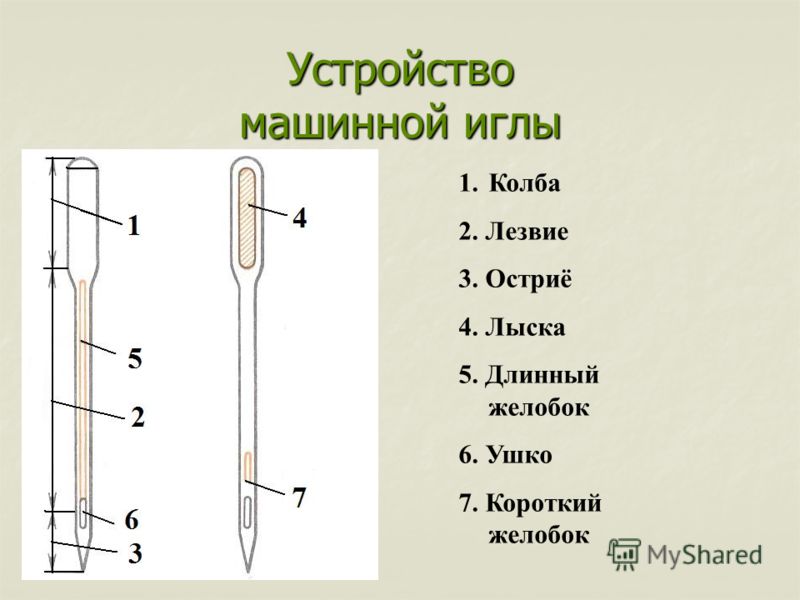 1. _________________________________       5. _________________________________2. _________________________________       6. _________________________________3. _________________________________       7. _________________________________4. _________________________________       Короткий желоб иглы служит для ________________________________________________МАТЕРИАЛОВЕДЕНИЕ5.Определите по рисунку вид ручного шва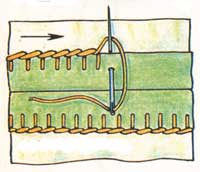 Ответ: ________________________6.Процесс нанесения на ткань цветного рисунка называют:А. овальнымБ. печатный – набивнойВ. ткацким7.Переплетение нитей основы и утка называют:А. прядениемБ. ткацким переплетениемВ. ПолотняноТЕХНОЛОГИЯ ОБРАБОТКИ ТЕКСТИЛЬНЫХ МАТЕРИАЛОВ8. Установите соответствие между терминами утюжильных работ и их определениями.А_________, Б_________, В__________, Г_________ТЕХНОЛОГИЯ ИЗГОТОВЛЕНИЯ ШВЕЙНОГО ИЗДЕЛИЯ9.Подпишите под рисунками название вариантов застёжки в женской одежде.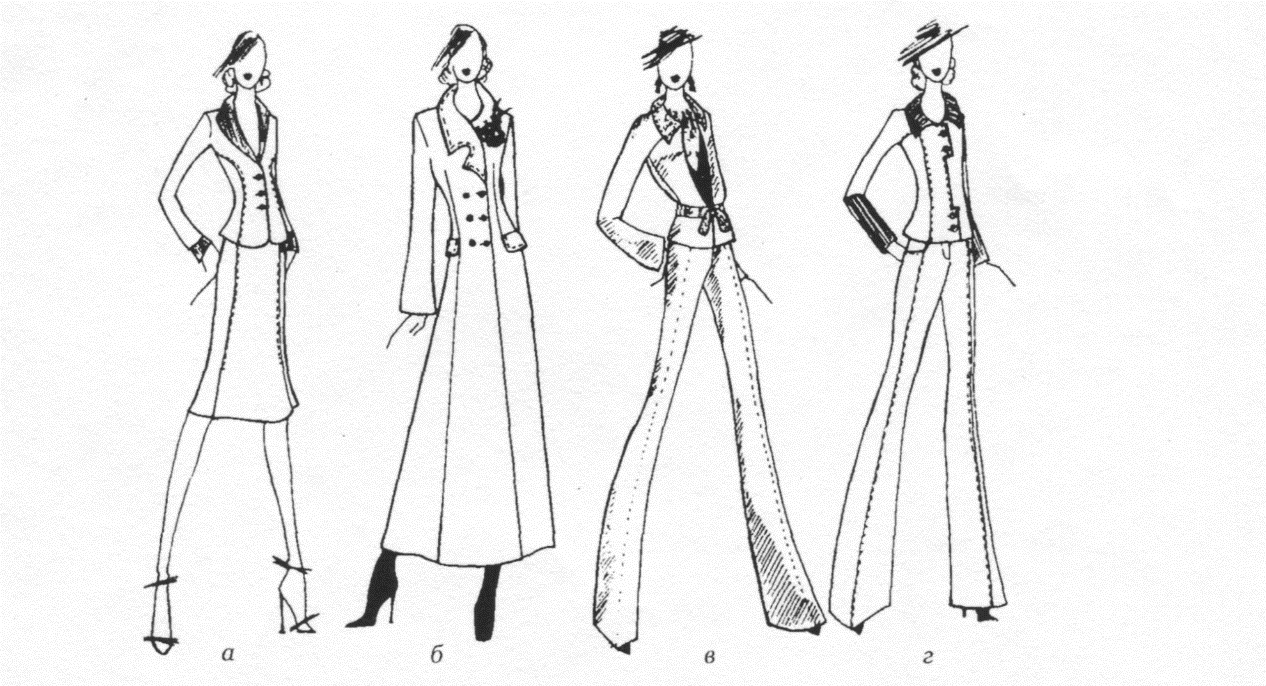 Ответ: …………………………………………………………………………………………………………………………………………………………………………………10. Определите, к какому стилю относится данное изделие?Ответ: ____________________________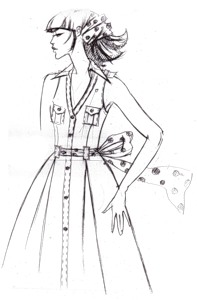 11. Показанную на рисунке раскройку выкройки можно применить на ткань: а) с рисунком в полоску;
 б) с направленным рисунком;
 в) с ворсом;
 г) с рисунком в горошек;
 д) гладкокрашенной.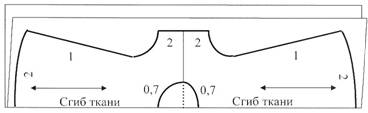 домашняя экономика и основы предпринимательства12. Предпринимательский бизнес – это: а) Деятельность по продаже товаров и услуг и извлечение в процессе этого прибыли.
 б) Деятельность по созданию товаров и услуг, их реализация и получение прибыли.
 в) Деятельность с ценными бумагами (деньги, акции, чеки, облигации и др.) и получение прибыли.13. Если доходы превышают расходы, то бюджет считается:а) избыточным;б) сбалансированным;в) совокупным;г) дефицитным3 Д МОДЕЛИРОВАНИЕ 	14. Какой вид оптимизационной задачи определяет приведенная математическая модель?1) задача определения оптимального плана производства
2) задача составления смеси
3) транспортная задача
4) задача о назначениях15. Какой из перечисленных методов применяется при решении задачи целочисленного программирования:
1) метод Эрроу-Гурвица
2) метод искусственного базиса
3) метод Гомори
4) метод минимальной стоимостиПроектирование и изготовление изделий16. Посмотрите на рисунок и ответьте, куда в данном случае осуществляется перевод нагрудной вытачки и какими мерками проверяют положение центра вытачки? 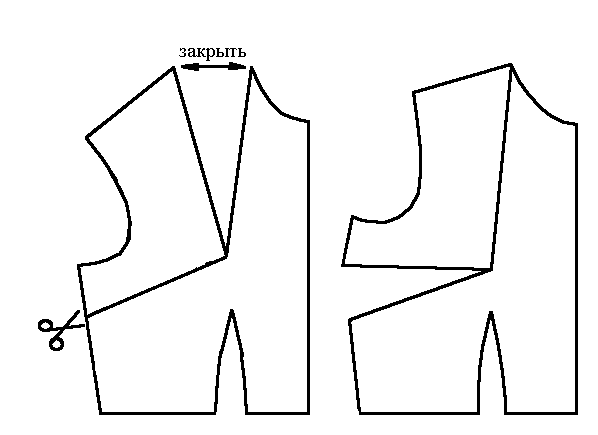 Ответ: …………………………………………………………………………………..……………………………………………………………………………………ЭЛЕКТРОТЕХНИКАОтметьте знаком +  правильный ответ:17. Швейные машины с электроприводом комплектуют электродвигателема – асинхроннымб – шаговымв – постоянного токаг – переменного токаОтметьте знаком + все  правильные ответы:18. Методами экономии электроэнергии при пользовании стиральной машиной являются:а – неполная загрузка стиральной машиныб – выбор режима стиркив – снижение температуры стирки г – уменьшение длительности стиркиОтвет: в, гИСТОРИЯ КОСТЮМА19. На рисунках изображены основные части  женского русского народного костюма. Установите соответствие рисунков и их названиям.  1_____     2_____     3_____     4_____Ответ 20. Творческое задание. Вам предложена  выкройка изделия с цельнокроеным рукавом и                        образцы  тканей.1)подпишите на чертеже (рис.1) отмеченные линии (1,2,3,4,5, 6,7,8); 2) выполните эскиз изделия в цвете, согласно выкройке;3) выберите рекомендуемый образец ткани (из предложенных образцов) для своей модели, наклейте и подпишите названия ткани и ее состав.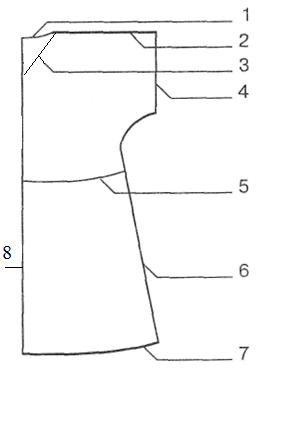 рис.1 2) эскиз                                           3) 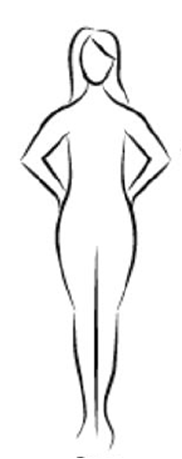                     Волокнистый состав ткани_________________                        _______________________________________Название терминаРасшифровка терминаАразутюжить1 уменьшить толщину шва, сгиба или края деталиБотутюжить2разложить припуски шва в разные стороны и закрепить их в этом положенииВзаутюжить3удалить замины на тканях или деталях изделияГприутюжить4отогнуть припуски шва на одну сторону и закрепить их в одном положении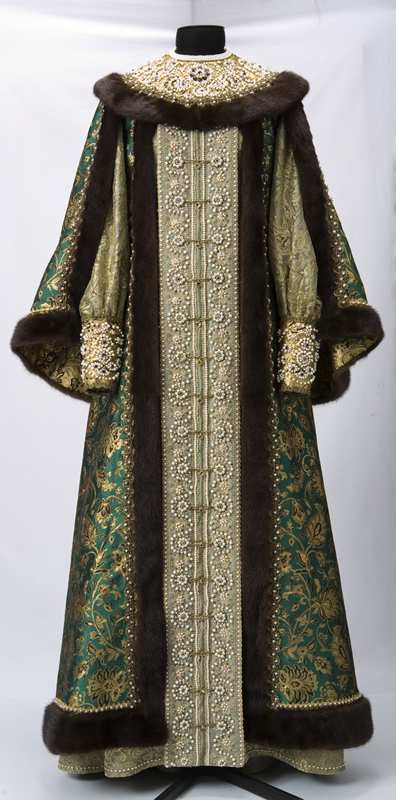 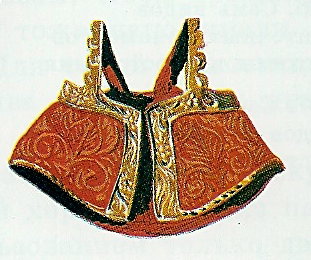 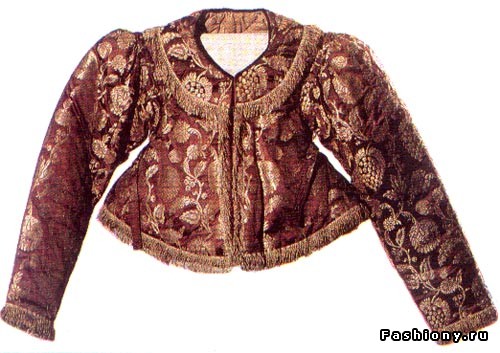 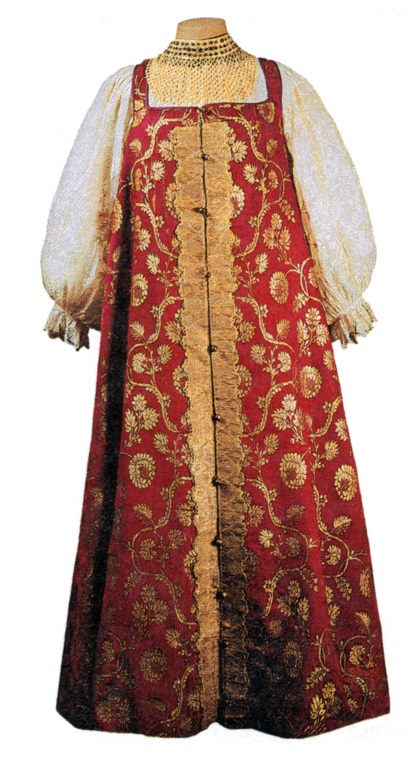 1234АБВГШугайСарафанЛетникЕпанечка